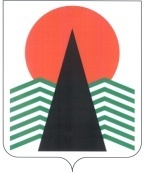  Администрация Нефтеюганского районаМуниципальная комиссияпо делам несовершеннолетних и защите их правПОСТАНОВЛЕНИЕ №6626 сентября 2019 года, 10 – 00 ч. г. Нефтеюганск, 3мкрн., д. 21, каб. 430зал совещаний администрации Нефтеюганского района,(сведения об участниках заседания указаны в протоколе № 49 заседания МКДН и ЗП Нефтеюганского района) О мерах по обеспечению защиты детей от информации, причиняющей вред их здоровью и развитию	Заслушав и обсудив информацию по вопросу, предусмотренному планом работы муниципальной комиссии по делам несовершеннолетних и защите их прав Нефтеюганского района на 2019 год, муниципальная комиссия установила:	Комплекс мер, направленных на обеспечение информационной безопасности несовершеннолетних в образовательных учреждениях Нефтеюганска района реализуется через следующие мероприятия:	- ежеквартально, на основании приказа Департамента образования и молодежной политики Нефтеюганского района № 445-0 от 16.07.2015 сотрудниками НРМАУ ДО «Центр компьютерных технологий» и ответственными специалистами от общеобразовательных учреждений, организуется проверка наличия контент-фильтрации в компьютерных классах. Проведенная с 18 по 25 июня 2019 года проверка показала, что самыми распространенными марками контент-фильтрации в общеобразовательных организациях Нефтеюганского района являются «Интернет Контроль Сервер», «Интернет-цензор», «SkyDNS». Следующая проверка на контент-фильтрацию запланирована в октябре 2019 года;	- приказами по образовательным организациям утвержден регламент организации доступа к информационным ресурсам посредством сети Интернет. В регламенте отражены требования, которым должны соответствовать используемые в общеобразовательных учреждениях аппаратно-программные и программные комплексы, обеспечивающие ограничение доступа к Интернет-ресурсам, не совместимым с задачами образования и воспитания Кибердружин учащихся;	- разработана инструкция для сотрудников учреждения о порядке действий при осуществлении контроля за использованием учащимися сети Интернет;	 - разработаны инструкция по организации антивирусной защиты в сети интернет;	- с педагогическим коллективом проводится регулярная разъяснительная работа по вопросам классификации информации, распространение которой запрещено в соответствии с законодательством РФ;	- для учащихся разработаны правила использования сети Интернет;	-  разработаны инструкции для учащихся при работе в сети интернет.	Важным аспектом реализации административных мер защиты детей от информации, причиняющей вред их здоровью или развитию, является повышение информационной компетентности в сфере кибербезопасности детей и их родителей (законных представителей). В связи с этим департаментом образования и молодежной политики Нефтеюганского района в образовательные учреждения направлены Методические рекомендации по реализации мер, направленных на обеспеченье безопасности в сети «Интернет», разработанные Временной комиссией Совета Федерации по развитию информационного общества совместно с МВД России, Минкомсвязи России, Минпросвещения России, Минздравом России, Роскомнадзором, Роспотребнадзором. Также родители (законные представители) на собраниях и через мессенджеры ознакомлены с мобильным приложением «родительский контроль». На сайтах департамента образования и образовательных учреждений Нефтеюганского района размещены нормативные документы, методические рекомендации и памятки на тему информационной безопасности детей.	На территории Нефтеюганского района с апреля 2018 года организована деятельность Кибердружины, направленная на мониторинг социальной сети «ВКонтакте» личных страниц, обучающихся Нефтеюганского района и групп, в которых состоят обучающиеся. По итогу за 2018 год было проанализировано 329 личных страниц и 582 группы. По результатам деятельности Кибердружины выявлено и направлено в адрес комитета гражданской защиты населения Нефтеюганского района, Отдела министерства внутренних дел по Нефтеюганскому району, Нефтеюганской межрайонной прокуратуры 7 ссылок на интернет-сайты, которые содержат противоправный контент.	Отдельным направлением работы по обеспеченью информационной безопасности детей является противодействие распространению экстремистских материалов. Так как библиотеки, выступают одним из наиболее значимых источников хранения и ретрансляции социальной и научной информации, необходима периодическая сверка библиотечных фондов с Федеральным списком экстремистских материалов на предмет выявления и устранения подобных пособий. Работники библиотек имеют список экстремистских материалов в наличии либо имеют доступ к данному списку на официальном сайте Министерства юстиции в сети Интернет. Поступающая печатная продукция обрабатывается в соответствии с таблицами библиотечно-библиографической классификации; производится сверка с федеральным списком экстремистских материалов; анализируется содержание путем прочтения аннотации, предисловия, послесловия, просмотра иллюстративного материала. На учебниках и учебных пособиях обязательно наличие грифа «Допущено», «Рекомендовано» Министерства образования и науки РФ.	 Департаментом культуры и спорта Нефтеюганского района издан и действует приказ от 11 августа 2015 года № 55/1 «Об утверждении плана мероприятий по недопущению нарушений законодательства, обеспечивающего защиту детей от информации, наносящей вред их здоровью, нравственному и духовному развитию». В подведомственных Департаменту учреждениях культуры изданы соответствующие локальные акты, закрепляющие ответственность за соблюдением сроков исполнения мероприятий утвержденных вышеуказанным приказом. 	На основании данного приказа учреждениями культуры проводятся регулярные проверки информационных ресурсов учреждений культуры на предмет выявления продукции, содержащей информацию, запрещенную для распространения среди детей, в том числе о национальной, классовой, социальной нетерпимости, рекламе алкогольной продукции и табачных изделий, пропаганде социального расового, национального неравенства, насилия, наркомании. 	На автоматических рабочих местах (АРМ) для пользователей Центров общественного доступа в поселенческих библиотеках Нефтеюганского района установлено программное обеспечение для контент-фильтрации «Интернет-Цензор». Данная программа работает по белому списку сайтов доступных пользователю. 	Систематический мониторинг (ежеквартально) экстремистских материалов, включенных в опубликованный федеральный список экстремистских материалов на сайте Министерства юстиции РФ, выявил их отсутствие в библиотеках района. 	Доступ к сети интернет имеется лишь в ЦОДах (центрах общественного доступа), действующих на базе поселенческих библиотек, а в учреждениях культурно-досугового типа и дополнительного образования воспитанники не имеют доступа к персональным компьютерам, подключенным к сети интернет.	В 2019 году с детьми проводились круглые столы на тему безопасности в интернете.  В поселенческих библиотеках Нефтеюганского района были проведены мероприятия, приуроченные ко Дню интернета, проведены тематические беседы с родителями (законными представителями) несовершеннолетних и иных мероприятий о необходимости осуществления контроля за времяпрепровождением детей, а также исключения доступа детей к страницам Интернет-ресурсов, содержащих информацию, представляющую угрозу жизни и здоровью несовершеннолетних. 	Всего за отчетный период прошло 37 мероприятий с участием более 900 несовершеннолетних.	 На основании вышеизложенного, муниципальная комиссия по делам несовершеннолетних и защите их прав Нефтеюганского района п о с т а н о в и л а:	1. Информацию о мерах по обеспечению защиты детей от информации, причиняющей вред их здоровью и развитию принять к сведению.	Срок:  26 сентября 2019 года.	2.  Департаменту образования и молодежной политики (Н.В.Котова):	2.1. Организовать анкетирование обучающихся и их родителей с целью определения уровня информационной грамотности и выявления актуальных проблем информационной безопасности. 	Срок:  до 20 декабря 2019 года.	2.2. Отработать с ОМВД России по Нефтеюганскому району информацию по выявленным Кибердружиной интернет-сайтам, которые содержат противоправный контент.	Срок:  до 20 октября 2019 года.	3. Департаменту культуры и спорта (А.Ю.Андреевский) разработать и разместить в социальных сетях, на официальных сайтах учреждений памятки для несовершеннолетних по вопросам обеспечения безопасности в сети Интернет.	Срок:  до 20 декабря 2019 года.	 4. Контроль за исполнением постановления возложить на заместителя председателя муниципальной комиссии по делам несовершеннолетних и защите их прав Нефтеюганского района.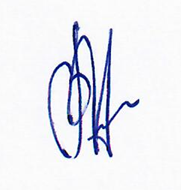 Председательствующий                                    В.Г. Михалев